КАЛЕНДАРЬ  СОБЫТИЙ и МЕРОПРИЯТИЙ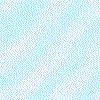 МУНИЦИПАЛЬНОГО РАЙОНА БЕЗЕНЧУКСКИЙна  март  2013 годаДата, времяНаименование мероприятияМесто проведения,Ответственноедолжностное лицо(ФИО, должность)01.03 — 03.03.2013 г.«Богатырские забавы» - викторина для детейДетская районная библиотекаЕрцкина Т.В., заведующая Детской районной библиотекой01.03.2013г.18.00Вечер отдыха, посвященный Дню 8 мартаЕврилова В.С.Художественный руководитель Привольненского СДК01.03.2013 г.,10.30 чОбластное совещание директоров по итогам деятельности муниципальных библиотек Самарской области в 2012 г.Самарская областная универсальная научная библиотекаМорозова Т.Ю., руководитель МБУК «БМЦБ»;Ерцкина Т.В., заведующая Детской районной библиотекой01.03.2013,12.00 ч«Дом, где живут книги» - экскурсия для учащихся 1б, а классов школы № 2Детская районная библиотекаРоманова Е.В., библиотекарь читального зала Детской районной библиотеки01.03.2013 г.,14.30 чЛитературно-музыкальная гостиная «Я куплет допою...», посвящённая 75-летию В.С.ВысоцкогоБезенчукская межпоселенческая центральная библиотекаТеплоухова Т.В.Зав. отделом обслуживанияБМЦБ01.03.2013 г.,13.00 ч«Я вновь читаю Пушкинские строки» - литературный вечер ко дню памяти А.С.Пушкина для учащихся 5 «в» класса школы № 4Детская районная библиотекаРоманова Е.В., библиотекарь Детской районной библиотеки01.03.2013 г.Книжная выставка, обзор «Всегда немножко волшебник и колдун», посвященная 150-летию Ф.К.Сологуба.Ольгинская сельская библиотекаКуркуль М.И., заведующая Ольгинской  сельской библиотекой01.03.2013 г.,14.00 чВечер отдыха «Женские фантазии»Козлова И.Л.Директор Васильевского СДК01.03.2013 г.16.00.«Именинный каламбур»Морозова О.В.Методист по работе с детьмиДДТ «Радуга»01.03. – 30.04.2013 г.В России – Год охраны окружающей средыФотоконкурс и конкурс экологических рисунков и плакатов на тему: «Как прекрасен этот мир» (для дошкольников — учащихся 9 кл.)Детская районная библиотекаЕрцкина Т.В., заведующая Детской районной библиотекой01.03. – 01.11.2013 г.Акция «Книга года» (читательский рейтинг) для   дошкольников — учащихся 9 кл.Детская районная библиотекаЕрцкина Т.В., заведующая Детской районной библиотекой01.03. – 29.11.2013 г.Познавательно-обучающая викторина «Милая моя Родина» (для учащихся 1-9 кл.)Детская районная библиотекаЕрцкина Т.В., заведующая Детской районной библиотекой02.03.2013 г.Первенство Безенчукского района по лыжным эстафетам среди общеобразовательных учреждений в зачет спартакиадыСП ДЮСШ ГБОУ СОШ № 2 п. Безенчук02.03.2013 -06.03.2013 г.Стажировка преподавателей отделения народных инструментов в г. СамараКачанова И.В., Драгина И.А.МБОУ ДОД Детская музыкальная школа02.03.2013 г.,16.00 чВ России – Год охраны окружающей среды“Кладовые природы” – тематическая программа для учащихся 3-6 кл.“Вода – чудесный дар природы” – конкурс рисунков, посвящённый Всемирному дню водных ресурсовАлександровская сельская библиотекаШерстнёва Л.Е., библиотекарь Александровской сельской библиотеки03.03.2013 г.Первенство Безенчукского района по настольному теннису среди общеобразовательных учреждений в зачет спартакиадыСП ДЮСШ ГБОУ СОШ № 2 п. Безенчук04.03. – 10.03.2013 г.«Крошечки – хаврошечки» - интерактивная игра-викторина для учащихся 1-5 кл.Детская районная библиотекаЕрцкина Т.В., заведующая Детской районной библиотекой04.03.2013 г.10.30.12.30.«Пока мамы дома нет».Развлекательная программа для воспитанников ГБОУ СОШ № 1, № 4Баева О.В.Заместитель директораДДТ «Радуга»04.03.2013 г.,12.00 чВ России – Год охраны окружающей среды“Мы в ответе за тех, кого приручили” - экологические чтения для учащихся 1-6 кл.Купинская сельская библиотекаСавельева М.В., библиотекарь Купинской сельской библиотеки04.03.2013 г.18.00Музыкальный салон «Наши дети, мы и музыка»Романова Н.М.,Петухова Г.Н.МБОУ ДОД Детская музыкальная школа04.03. - 11.03.2013 г., с 11.00 до 16.00 ч ежедневно“Всякое уменье трудом даётся” - выставка-продажа изделий звездинских мастериц-рукодельниц, посвящённая Международному женскому дню 8 мартаЗвездинская сельская библиотекаАлексеева Е.А., заведующая Звездинской сельской библиотекой05.03.2013, 12.03.2013,19.03.2013, 26.03.2013 г.«Мы дружим с книгой» - работа передвижного пункта (выдача книг детям — воспитанникам детского сада «Золотой петушок»)д/с «Золотой петушок»Ерцкина Т.В., заведующая Детской районной библиотекой05.03.2013 г.,12.03.2013 г.,19.03.2013 г.,10.00 чОбучающие семинары-практикумы для библиотечных специалистов: 3-е, 4-е, 5-е занятия по модулю “Каталогизация” АИБС “MARC_SQL”Место проведения: Самарская областная универсальная научная библиотека, отдел правовой и патентной информацииУчастники практикумов:Тюленева Г.В., зав. Отделом комплектования и обработки документов МБУК «БМЦБ»;Васина Е.З., библиотекарь отдела комплектования и обработки документов МБУК «БМЦБ»;Кантеева Э.А., методист МБУК «БМЦБ»05.03.2013 г.,с 11.00 до 19.00 ч“Полна загадок чудесница Природа” - викторина для учащихся 5-6 кл.Осинская сельская библиотекаСнопкова О.А.,заведующая Осинской сельской библиотекой05.03.2013 г.12.00.Праздничное мероприятие, посвященное Международному женскому днюФучеджи А.В. –Директор Песоченского СДК05.03.2013 г.Книжная выставка, беседа “Природа родного края”Покровская сельская библиотекаБелоусова И.Г., библиотекарь Покровской сельской библиотеки05.03.2013 г.,13.00.Обзор-беседа у книжной выставки “Писатель-гражданин” (для учащихся 3 кл.)Звездинская сельская библиотека (читальный зал)Алексеева Е.А., заведующая Звездинской сельской библиотекой05.03.2013 г.,13.00.Тематический вечер для пенсионеров «Бабушке, бабушке испечем оладушки»Бабошева Л.Ф.Заведующая методическим кабинетом КДЦ05.03.2013 г.,15.00.Игровая программа «Ладушки, ладушки помогите бабушке»Дмитриева М.В.Директор Натальинского СДК06.03.2013 г.10.00.«Золушкины секреты»Развлекательная программа для воспитанников ГБОУ СОШ № 1, № 4Морозова О.В.Методист по работе с детьмиДДТ «Радуга»06.03.2013 г.,10.00 чСеминар библиотечных работников МБУК “БМЦБ”Безенчукская межпоселенческая центральная библиотекаМорозова Т.Ю., руководитель МБУК «БМЦБ»;Кантеева Э.А., методист МБУК «БМЦБ», Ерцкина Т.В., заведующая Детской районной библиотекой МБУК «БМЦБ»06.03.2013 г.,11.30 ч«А ну-ка, девочки!» - конкурсная программа для учащихся 4 кл.Детская городская библиотекаКузнецова Т.М., заведующая детской городской библиотекой05.03.2013 г.12.30.16.00.«Весенний букет»Конкурсная программаМорозова О.В.Методист по работе с детьмиДДТ «Радуга»06.03.2013 г.,16.00 ч«Ты — женщина, и этим ты права» - литературный вечер, посвященный Международному женскому дню 8 мартаОльгинская сельская библиотекаКуркуль М.И., заведующая Ольгинской  сельской библиотекой06.03.2013 г.,17.00 чКонцертная программа «Мамины цветочки»Козлова И.Л.Директор Васильевского СДК07.03.2013 г.10.00.«Золушкины секреты»Развлекательная программа для воспитанников ГБОУ СОШ № 1, № 4Морозова О.В.Методист по работе с детьмиДДТ «Радуга»07.03.2013 г.,с 11.00 до 19.00 ч“Фестиваль рукоделия” (выставка творческих работ осинских мастериц-рукодельниц, мастер-классы вышивки, оригами, квиллинга и др.).Концертная программа к 8 марта - совместно с СДКОсинский СДКСнопкова О.А.,заведующая Осинской сельской библиотекой07.03.2013 г.,12.00 чКонкурс чтецов стихотворений о маме “Моя мама лучше всех!” среди учащихся 2 классаЗвездинская школаАлексеева Е.А., заведующая Звездинской сельской библиотекой07.03.2013 г.,12.00 чПраздничный концерт, посвященный Дню 8 мартаСерегина А.В.Художественный руководитель Ольгинского СДК07.03.2013 г.,14.00.Концертная программа «Посвященная дорогим и любимым»Сахтерова О.В.Директор Никольского СДК07.03.2013 г.,14.00.Праздничная программа, посвященная Международному женскому дню «Прекрасны женские черты»Романова А.Б.Директор Екатериновского СДК07.03.2013 г.,15.00 чПраздничный концерт «Для вас любимые»Гордиенко Ф.А.Заведующая Красносельским СК07.03.2013 г.17.00Концертная праздничная программаАбрамова С.В. Художественный руководитель Преображенского СДК07.03.2013 г.18.00.Развлекательная программа для молодежи «Стоят девчонки, стоят в сторонке»Петрова О.В.Методист КДЦ07.03.2013 г.18.00С «Надеждой» по жизни – юбилейный концерт хора ветеранов «Надежда»Казаченко И.В.Директор МАУК «Осинский центр досуга»07.03. 2013 г.«Весёлый день с Михалковым» - мероприятие из цикла «Я с книгой открываю мир» (для учащихся 4 «а» класса школы № 2)Детская районная библиотекаРоманова Е.В., библиотекарь Детской районной библиотеки07.03.2013 г.“В марте есть такой денёк...” - праздничная программа, посвящённая Международному женскому дню 8 мартаКануевская сельская библиотекаСычёва Т.А., библиотекарь Кануевской сельской библиотеки07.03.2013 г.“Богом хранимые, наши любимые” - литературно-музыкальная композиция к Международному женскому дню 8 Марта (совместно с СДК)Натальинский СДКСосновская А.Ф.,заведующая Натальинской сельской библиотекой07.03.2013 г.“Самый дорогой мой человек” - праздничная программа, посвящённая Международному женскому дню 8 марта (совместно с СДК)Сосновская сельская библиотекаСоловьёва Г.Н., библиотекарь Сосновской сельской библиотеки07.03.2013 г.«Мамины цветочки» - праздничная программа, посвященная Международному женскому дню 8 Марта (совместно с СДК)Васильевский СДККиселёва Н.В., заведующая Васильевской сельской библиотекой07.03.2013 г.08.03.2013 г.«А ну-ка, девочки!» - конкурсная программа для детей (дошкольники, начальные классы);«Святые дочери России» - праздничная программа, посвящённая Международному женскому дню 8 марта (совместно с СДК)Екатериновский СДККапанова Е.Н., заведующая Екатериновской сельской библиотекой07.03.2013 г.18.00.Вечер отдыха «Вижу очи твои»Романова А.Б.Директор Екатериновского СДК07.03.2013 г.18.00.Тематический вечер, посвященный международному женскому дню «Все цветы, что есть на свете, я дарю»Петрова О.В.Методист КДЦ07.03.2013 г.18.00.Праздничный концерт «Женщина. Весна. Любовь»Дмитриева М.В.Директор Натальинского СДК07.03.2013 г.,19.00 чПраздничный концерт, посвященный Дню 8 мартаСеверина О.Н.Директор Купинского СДК08.03.201313.00.«Для вас любимые…» - концертная программаЕлуферьева Н.А.Директор Переволокского СДК08.03.201313.00.Конкурсная игровая программа, посвященная  «Дню 8 марта»Шик Л.Л.Заведующая Макарьевским СК08.03.2013 г.14.00Праздничная концертная программаЕврилова В.С. Художественный руководитель Привольненского СДК08.03.2013 г.15.00.Вечер отдыха, посвященный Международному женскому днюБеркешева Т.А.Заведующая Новомихайловским СК08.03.2013 г.15.00.Вечер отдыха, посвященный Международному женскому днюШерстнева Л.Е.Художественный руководитель Александровского СДК08.03.2013 г.19.00«Как хорошо быть женщиной» - тематический вечер отдыхаКазаченко И.В.Директор МАУК «Осинский центр досуга»08.03.2013 г.,15.00 чГолубой огонёк, посвящённый Международному женскому дню 8 мартаАлександровская сельская библиотекаШерстнёва Л.Е., библиотекарь Александровской сельской библиотеки08.03.2013 г.20.00.Шоу программа ко дню 8 марта «Веселый девичник»Мурзина Н.Ю.Директор Звездинского СДК08.03.2013 г.20.00Праздничное рандеву. Развлекательная программа.Романова Н.В.Художественный руководитель Сосновского СДК09.03.2013 г.11.00.Организация и проведение очередного тура первенства района по мини-футболу. Безенчук, с/к Молодежный. Комитет по физической культуре и спорту10.03.2013 г.11.00.Первенство области по волейболу среди мужских  команд муниципальных районов. п. Осинки, ГБОУ СОШ.  Рапицкий А.А.Руководитель Комитета по физической культуре и спорту10.03.2013 г.15.00.Очередной тур первенства района по шахматам. Безенчук, МБУ ДМО. Рапицкий А.А.Руководитель Комитета по физической культуре и спорту10.03.2013 г.18.00. Концертная программа, посвященная Международному женскому днюСинеглазова С.Л.Директор Прибойская СДКС 11.03.2013 г.“Мир моего “Я” - книжная выставка для юношестваОсинская сельская библиотекаСнопкова О.А.,заведующая Осинской сельской библиотекойС 11 – 28 марта 2013 г.Конкурс творческих работ «Здоровая альтернатива!»Галицына Н.Е. Руководитель МБУ «Дом молодежных организаций»Ориентировочно 12.03.2013 г.Ежемесячная ТВ-программа “Литературный проспект”: “Алексей Толстой и Самара”(запись программы)Место проведения:Запись программы — в Безенчукской межпоселенческой центральной библиотеке,Эфир — на БТРК «Аспект»Теплоухова Т.В.Зав. Отделом обслуживанияБМЦБ12.03.2013 г.Информационный обзор «Природные врачеватели» (для учащихся 2-3 кл.)Детская районная библиотекаЕрцкина Т.В., заведующая Детской районной библиотекой12.03.2013 г.Познавательно-развлекательная программа «Умел возвращать в детство», посвященная 100-летию со дня рождения С.В.Михалкова (для учащихся 1-4 кл.)Ольгинская сельская библиотекаКуркуль М.И., заведующая Ольгинской  сельской библиотекой12.03.2013 г.К 100-летию со дня рождения С.В.Михалкова:«Поэт – чародей» - литературный ринг для детей (дошкольники, начальные классы) (совместно с д/с «Василёк», школой)Екатериновская сельская библиотекаКапанова Е.Н., заведующая Екатериновской сельской библиотекой13.03.2013 г.,10.00 чВсероссийский конкурс чтецов «Живая классика – 2013» (районный этап конкурса) среди учащихся 6 классов школ районаДетская районная библиотекаЕрцкина Т.В., заведующая Детской районной библиотекой13.03.2013 г.,12.00 чК 100-летию со дня рождения С.В.Михалкова:“Дяде Стёпе Михалкову исполняется 100 лет” – викторина для учащихся 1-4 кл.Купинская сельская библиотекаСавельева М.В., библиотекарь Купинской сельской библиотеки13.03.2013 г.,16.00 чК 100-летию со дня рождения С.В.Михалкова:Громкие чтения произведений С.В.МихалковаПрибойская сельская библиотекаЕвдокимова А.М., библиотекарь Прибойской сельской библиотеки13.03.2013 г.«Дорогая моя столица» - исторический ринг, посвящённый 95-летию со дня возвращения статуса столицы г.Москва (для учащихся 6-7 кл.) (совместно со школой) Екатериновская сельская библиотекаКапанова Е.Н., заведующая Екатериновской сельской библиотекой14.03.2013 г.,15.03.2013 г.,11.30 чБиблиотечный праздник “Встречи с феей Книгочеей” -  экскурсии для учащихся 1-х классов Городская детская библиотекаКузнецова Т.М., заведующая Городской детской библиотекой15.03.2013 г.10.00X Межзональный конкурс «Я музыкантом стать хочу» в г. Чапаевске (ДМШ № 2)Романова Н.М.МБОУ ДОД Детская музыкальная школа15.03.2013 г.В России – Год охраны окружающей среды«Заходи в зелёный дом!» - экологический вечер по произведениям Н.И.Сладкова для учащихся 4-5 классов (совместно со школой)Екатериновская сельская библиотекаКапанова Е.Н., заведующая Екатериновской сельской библиотекой15.03.2013 г.13.00.«Гори, Масленица!Театрализованное представление для школьниковРоманова А.Б.Директор Екатериновского СДК15.03.2013 г.13.00.«Масляничные забавы»Познавательная театрализованная программа для детей. Клуб «Истоки родного края»Баева О.В.Заместитель директора по работе с детьми,Морозова О.В.Методист по работе с детьмиДДТ «Радуга15.03.2013 г.“Ой, вы, русские блиночки” – фольклорный праздник для дошкольников (масленица)Преполовенский д/с «Рябинушка»Квасова Т.А., библиотекарь Преполовенской сельской библиотеки16.03.2013 г.,12.00.Народное гуляние «Как на Масленой неделе»Казаченко И.В.Директор МАУК «Осинский центр досуга»16.03.2013 г.,12.00.Праздничная программа «Масленица пришла»Гордиенко Ф.А.Заведующая Красносельским СК16.03.- 20.03.2013 г.“Диалоги о совести” – уроки нравственности (для учащихся средних и старших классов)(совместно со школой)Натальинская сельская библиотекаСосновская А.Ф.,заведующая Натальинской сельской библиотекой16.03.2013 г.,15.00 чВ России – Год охраны окружающей среды“Чистый родник в твоём доме” – экологический вечер для детей и юношестваАлександровская сельская библиотекаШерстнёва Л.Е., библиотекарь Александровской сельской библиотеки17.03.2013 г.10.00.«Масленица – здравствуй и прощай!»Народные гуляния на центральной площади п. БезенчукБудько И.И.Методист по работе со взрослымиДДТ «Радуга»17.03.2013 г.10.00. «Масленица пришла»Праздничная программаКозлова И.Л.  директор Васильевского СДК17.03.2013 г.,10.00 .«Здравствуй, Масленица!». Тематическая программаКвасникова Л.А.Художественный руководитель Сосновского СДК17.03.2013 г.11.00.Организация и проведение очередного тура первенства района по мини-футболу. Безенчук, с/к Молодежный. Комитет по физической культуре и спорту17.03.2013 г.,11.00.Театрализованная программа «Как масленицу провожали»Сахтерова О.В.Директор Никольского СДК17.03.2013 г.,11.00.Проводы зимы «Честная масленица – широкая боярыня»Дмитриева М.В.Директор Натальинского СДК17.03.2013 г.,11.00.Народное обрядовое гуляние Проводы зимыСеверина О.Н.Директор Купинского СДК17.03.2013 г.,12.00 чНародное гуляние «Прощай Масленица»Серегина А.В. – художественный руководитель Ольгинского СДК17.03.2013 г.,12.00.Народное гуляние «Прощай Масленица»Елуферьева Н.А. Директор Переволокского СДК17.03.2013 г.,12.00.Праздничное мероприятие «Прощай Масленица»Фучеджи А.В.Директор Песоченского СДК17.03.2013 г.,12.00 ч«Прощеное Воскресенье»Народное обрядовое гуляниеРоманова А.Б.Директор Екатериновского СДК17.03.2013 г.,12.00 ч«Подпиши отчет Зимы» - массовые гулянияЕврилова В.С.Художественный руководитель Привольненского СДК17.03.2013 г.,12.00 чТеатрализованная программа «Прощай Масленица»Абрамова С.В.Художественный руководитель Преображенского СДК17.03.2013 г.,12.00 чОчередное заседание Клуба любителей поэзии Центральной библиотеки. Тема: «Эпистолярный жанр и творчество поэтов Клуба»Безенчукская межпоселенческая центральная библиотекаТеплоухова Т.В.Зав. Отделом обслуживанияБМЦБ17.03.2013 г.15.00.Очередной тур первенства района по шахматам. Безенчук, МБУ ДМО. Рапицкий А.А.Руководитель Комитета по физической культуре и спорту19.03.2013 г.«Медведь и вредные привычки» - инсценировка сказки о вреде курения и алкоголизма для детей  (дошкольники, учащиеся начальных классов)  (совместно со школой д/с «Василёк»)Екатериновская сельская библиотекаКапанова Е.Н., заведующая Екатериновской сельской библиотекой20.03.2013 г.В России – Год охраны окружающей средыПознавательная беседа «Приведем планету в порядок!», посвященная Международным дням леса, воды, Земли (для учащихся 5-7 классов)Ольгинская сельская библиотекаКуркуль М.И., заведующая Ольгинской  сельской библиотекой20.03.2013 -24.03.2013 г.IX Всероссийский конкурс исполнителей на народных инструментах им. Д.Г. Шаталова «Созвездие Жигулей» в Самарском областном музыкальном училище в г. СамараКачанова И.В.МБОУ ДОД Детская музыкальная школа20.03.2013 г.10.00. -12.00.Ярмарка вакансийГалицына Н.Е. Руководитель МБУ «Дом молодежных организаций»21.03.2013 г.Всемирный день поэзии“Поэт издалека заводит речь…” – литературный вечер по творчеству М.Цветаевой (для учащихся 5-7 кл.)Переволокская сельская библиотекаСавдиерова М.В., библиотекарь Переволокской сельской библиотеки21.03.2013 г.«Право на защиту» - брейн - ринг о правах ребёнка для учащихся 6-7 классовЕкатериновская сельская библиотекаКапанова Е.Н., заведующая Екатериновской сельской библиотекой22.02.2013 г.,10.00 ч“Поэзия – частица души моей” – литературная гостиная (по творчеству А.Н.Толстого /к 130-летию со дня рождения писателя-земляка/ и безенчукской поэтессы А.М.Комаровой) в клубе пожилых людей “Золотой возраст”.Отделение дневного пребывания пенсионеров ЦСОМахтева Л.Н., заведующая Городской библиотекой – филиалом22.03.2013 г.В России – Год охраны окружающей среды“Вода – ты жизнь!” – познавательно-игровая программа  для учащихся 3 классаГородская детская библиотекаКузнецова Т.М., заведующая Городской детской библиотекой22.03.2013 г.В России – Год охраны окружающей среды«Всегда и везде человек нуждается в воде» - экологическое театрализованное  представление, посвящённое Всемирному дню воды для учащихся разного возраста (совместно со школой)Екатериновская сельская библиотекаКапанова Е.Н., заведующая Екатериновской сельской библиотекой22.03.2013 г.,14.00 чВ России – Год охраны окружающей средыБеседа «Без воды и не туды, и не сюды» для учащихся 5, 6 классовЗвездинская сельская библиотека (читальный залАлексеева Е.А., заведующая Звездинской сельской библиотекой23.03.2013 г. VIII Межмуниципальный фестиваль ансамблевого музицирования «Приволжские зори» в с. Приволжье (ДМШ)Романова Н.М.МБОУ ДОД Детская музыкальная школа23.03.2013 г.“Саквояж с чудесами” – игровая программа для школьниковНатальинская сельская библиотекаСосновская А.Ф.,заведующая Натальинской сельской библиотекой23.03.2013 г.10.00XVIII районный  слет  юных краеведовДавыдова О.Ф. Директор Музейно –выставочный центр (совместно с ЦДТ «Камертон»)24.03. – 30.03.2013 г.,12.00 чВ дни школьных каникул:Громкие чтения произведений детских писателей (для учащихся 1-5 классов) Звездинская сельская библиотека (читальный зал)Алексеева Е.А., заведующая Звездинской сельской библиотекой24.03.2013 г.Первенство района по баскетболу среди девушек в зачет спартакиадыСП ДЮСШ ГБОУ СОШ № 2 п. Безенчук25.03. – 30.03.2013 г.25.03.2013 г.26.03.2013 г.27.03.2013 г.28.03.2013 г.29.03.2013 г.30.03.2013 г.В дни школьных каникул:Неделя детской книги “Через книгу – в мир природы”. В программе:“Детские писатели – юбиляры 2013 года” – выставка-знакомство (для учащихся 1-9 кл.);“Добрый мир Виталия Бианки” – информационный обзор (для уч-ся 1-5 кл.);слайд-беседа “Раскрывающий тайны природы” (для учащихся 1-6 кл.);“Мир близкий, полный тайн” – викторины, загадки и др. (для учащихся 4-8 кл.);«Мы в ответе за тех, кого приручили» - выставка-опрос, викторины и др. (для учащихся 1-6 кл.);«Знакомьтесь: писатель-натуралист» - литературная экскурсия по произведениям К.Паустовского, Н.Сладкова и др. (для учащихся 1-7 кл.)Детская районная библиотекаЕрцкина Т.В., заведующая Детской районной библиотекой25.03.- 30.03.2013 г.,ежедневно в 12.00 ч25.-26.03.2013 г.27.03.2013 г.28.03.2013 г.29.03.2013 г.В дни школьных каникул:Неделя детской книги. В программе: День новой книги и журнала;“Улыбчивые, добрые стихи С.Михалкова” – конкурс чтецов (к 100-летию со дня рождения поэта);заключительное мероприятие конкурса “Здоровый я – здоровая семья!”;“Розыгрыши города Первоапрельска” – праздник юмора.Городская детская библиотекаКузнецова Т.М., заведующая Городской детской библиотекой25.03. – 31.03.2013 г.В дни школьных каникул:Неделя детской книги. В программе:выставка-игра “Краеведческая азбука”;познавательная программа “Берендеево царство”;громкие чтения произведений С.В.Михалкова;игровая программа “Здравствуй, птичья страна!”;творческая мастерская.Осинская сельская библиотекаСнопкова О.А.,заведующая Осинской сельской библиотекой25.03. – 31.03.2013 г.В дни школьных каникул:Неделя детской книги “Здоровая нация – это мы”. В программе:экологическая сказка “Сердце природы” (для учащихся 3-4 кл.)обзор экологического журнала “Свирель” (для учащихся 1-2 кл.)“Бородач, кладония, ягель” – познавательная викторина (для учащихся 5-7 кл.);конкурс поделок из природного материала.Прибойская сельская библиотекаЕвдокимова А.М., библиотекарь Прибойской сельской библиотеки25.03. – 31.03.2013 г.В дни школьных каникул:Неделя детской и юношеской книги “Книга – лучший друг”. В программе:тематическое мероприятие “Человек и компьютер”;урок по ОБЖ “Чрезвычайные ситуации” (для учащихся 7-11 кл.);игры, викторины, конкурсы и др.Александровская сельская библиотекаШерстнёва Л.Е., библиотекарь Александровской сельской библиотеки24.03. – 31.03.2013 г.В дни школьных каникул:Неделя детской книги. В программе:День сказок;“Путешествие по Красной Книге”;“Друзья леса”“Война и дети”“С любовью к России”;игровая программа “Ларчик открывается, игра начинается”;“Без прошлого нет и будущего”.Сосновская сельская библиотекаСоловьёва Г.Н., библиотекарь Сосновской сельской библиотеки25.03. – 31.03.2013 г.В дни школьных каникул:              Неделя детской книгиКвасова Т.А., библиотекарь Преполовенской сельской библиотекиСычёва Т.А., библиотекарь Кануевской сельской библиотеки25.03.-28..03.2013 г. XIII районный молодежный  фестиваль «Новая цивилизация»СП ЦДТ «Камертон»ГБОУ СОШ № 1п. Безенчук26. 03.-28.03.2013 г.Профильная смена «Детская лингвистическая школа» в ГБОУ СОШ п. ОсинкиГБОУ ДПО ЦПК «Ресурсный центр» г.о. Чапаевск27.03.2013 г.Первенство района по баскетболу среди юношей в зачет спартакиадыСП ДЮСШ ГБОУ СОШ № 2 п. Безенчук27.03.2013 г.,14.30 чЛитературно-музыкальная гостиная «Итальянский маэстро» (к 335-летию со дня рождения Антонио Вивальди) — совместное мероприятие с Детской музыкальной школойБезенчукская межпоселенческая центральная библиотекаТеплоухова Т.В.Зав. Отделом обслуживанияБМЦБ;Романова Н.М., зам.директора ДМШ27-31.03.2013 г.Участие делегации Дома молодежных организаций в Международном фестивале детско-юношеской журналистики и экранного творчества «Волга – Юнпресс-2013» в  г. ТольяттиГалицына Н.Е. Руководитель МБУ «Дом молодежных организаций»27.03.2013 г.В России – Год охраны окружающей средыФотоконкурс «Планета Земля» (для учащихся 3-8 кл.)Прибойская сельская библиотекаЕвдокимова А.М., библиотекарь Прибойской сельской библиотеки28.03.2013 г.Познавательная викторина "Незнайкин список сказочных книжек" для воспитанников старшей группы д/с "Журавленок" с целью привлечения детей к чтениюОльгинская сельская библиотекаКуркуль М.И., заведующая Ольгинской  сельской библиотекой28.03.2013 г.«Создатель пролетарской литературы» - литературный тур, посвящённый 145-летию со дня рождения М.Горького для учащихся разного возрастаЕкатериновская сельская библиотекаКапанова Е.Н., заведующая Екатериновской сельской библиотекой28.03.2013 г.Участие в областном конкурсе «Серебряный микрофон» солистки Натальинского СДК в Центре социализации молодежи г. СамареДмитриева М.В. – директор Натальинского СДК28.03.2013 г.17.00.Именинная вечеринка «Сундучок с сюрпризом».Развлекательная программаМорозова О.В.Методист по работе с детьмиДДТ «Радуга»29.03.2013 г.“В царстве славного Салтана” - викторина (для учащихся старших классов)Натальинская сельская библиотекаСосновская А.Ф.,заведующая Натальинской сельской библиотекой29.03.2013 г. 14.00.«Тепло сердец  мы отдаем Вам, люди!»Профессиональный праздник для работников жилищно –коммунального хозяйства.Будько И.И.Методист по работе со взрослымиДДТ «Радуга»30.03.2013 г.“Новые приключения старых друзей” - праздник “Книжкины именины” (для учащихся младших и средних классов)Натальинская сельская библиотекаСосновская А.Ф.,заведующая Натальинской сельской библиотекой31.03.2013 г.11.00Юбилейный районный фестиваль художественной самодеятельности «Чем живешь ты сельская глубинка?» им. В.В. ДурягинаМорозова Е.В. Директор МБУК «Безенчукский межпоселенческий культурно – досуговый центр»Весь периодДистанционное обучение по образовательным комплексам в рамках обучения специалистов муниципальных библиотекиспользованию информационно-коммуникационных технологий (изучение тем по учебным пособиям, выполнение практических заданий по рабочим тетрадям) Участники дистанционного образовательного курса — библиотекари библиотек МБУК «БМЦБ» (всего 12 человек)Еженедельнопо вторникам15.00Дебат – клуб «Про эт конрта»МБУ «Дом молодежных организаций»п.Безенчук, ул. Луговцева, д. 51Еженедельнопо средам15.00Клуб  знатоковМБУ «Дом молодежных организаций»п.Безенчук, ул. Луговцева, д. 51Еженедельнопо средам16.00Молодежное добровольческое объединение «Молодая Гвардия»МБУ «Дом молодежных организаций»п.Безенчук, ул. Луговцева, д. 51Еженедельнопо четвергам15.00Школа журналистикиМБУ «Дом молодежных организаций»п.Безенчук, ул. Луговцева, д. 51Еженедельнов понедельник, среду, пятницу17.00-19.00Брейк - ДансМБУ «Дом молодежных организаций»п.Безенчук, ул. Луговцева, д. 51Еженедельново вторник, четверг, субботу18.00-20.00Рэп-клубМБУ «Дом молодежных организаций»п.Безенчук, ул. Луговцева, д. 51Еженедельно в воскресенье17.00-20.00Рок - клубМБУ «Дом молодежных организаций»п.Безенчук, ул. Луговцева, д. 51ЕженедельноВо вторник, четверг с 15.00,Суббота с 17.00Клуб мини – гольфМБУ «Дом молодежных организаций»п.Безенчук, ул. Луговцева, д. 51Еженедельно Вторник 16.00-18.00, четверг 16.00-18.00, Суббота 16.00-18.00Военно – патриотический клуб «Великоросс»СДК с. ЕкатериновкаВ течение месяцаОсвоение новой автоматизированной библиотечной программы АИБС “MARC_SQL” (модуль “Каталогизация”), практические занятияБезенчукская межпоселенческая центральная библиотека, Отдел комплектования и обработки документов МБУК «БМЦБ», методико-библиографический отделТюленева Г.В., зав. Отделом комплектования и обработки документов МБУК «БМЦБ»;Васина Е.З., библиотекарь отдела комплектования и обработки документов МБУК «БМЦБ»;Кантеева Э.А., методист МБУК «БМЦБ»В течение месяцаОбучающие семинары-практикумы для библиотечных специалистов МБУК “БМЦБ” (по работе ОЦД и ЗЭР в библиотеках) Безенчукская межпоселенческая центральная, Детская районная библиотеки, филиалыКантеева Э.А., методист МБУК «БМЦБ»;Ерцкина Т.В., заведующая Детской районной библиотекой;Участники практикумов — библиотекари Безенчукской межпоселенческой центральной, Городской, Городской детской, Детской районной, Ольгинской, Звездинской, Осинской сельских библиотекВесь периодКнижные выставки:«Человек — это звучит гордо» (к 145-летию со дня рождения А.М.Горького);«Династия Романовых в художественной прозе» (к 400-летию династии Романовых в России)«Больше, чем любовь» (истории любви великих людей)«Из истории Безенчукского района»,«Живая планета» (В России — Год охраны окружающей среды)«Как стать хозяином в доме»Безенчукская межпоселенческая центральная библиотекаТеплоухова Т.В.Зав. отделом обслуживанияБМЦБВесь периодКнижные выставки:“Союзники вашего здровья”;“Остановись и подумай” (профилактика наркомании, алкоголизма и табакокурения);“Самарская область – сердце России”;“Юбилейный вернисаж” (книги – юбиляры 2013 года)Городская библиотека — филиалМахтева Л.Н., заведующая Городской библиотекой - филиаломМарт 2013 года Реализуемые проекты:«Историческая память»,«Надежда нации»По вопросам участия обращаться по адресу:МБУ «Дом молодежных организаций»п.Безенчук, ул. Луговцева, д. 51,тел. 2-12-03Март 2013 годаУчастие в мероприятиях:- XI Межрегиональный фестиваль волонтеров, работающих по программе “свежий ветер»,-  IX региональный конкурс лидеров и руководителей детских и молодежных общественных объединений «Лидер XXI века”,-  областной конкурс добровольческих проектов, направленных на гражданское с тановление, духовно – нправственное, историко – краеведческое, военно – патриотическое воспитание молодежи» По вопросам участия обращаться по адресу:МБУ «Дом молодежных организаций»п.Безенчук, ул. Луговцева, д. 51,тел. 2-12-03Весь периодВыставка декоративно – прикладного творчества «Мастера Безенчукского района. Живопись В.И. Соколова»Давыдова О.Ф.Директор Музейно – выставочного центраВесь периодВыставка декоративно – прикладного творчества «Мастера Безенчукского района. Живопись по бархату Е. Фелипьева»Давыдова О.Ф.Директор Музейно – выставочного центраВесь периодМВЦФотовыставка, посвященная международному женскому дню 8 марта, подготовленная Музейно – выставочным  центром совместно с Домом детстваДавыдова О.Ф.Директор Музейно – выставочного центраВесь периодЭкспозиция «История родного края»Давыдова О.Ф.Директор Музейно – выставочного центраВесь периодЭкспозиция в зале природы «О животных нашего района» (предметы руками трогать разрешается)Давыдова О.Ф.Директор Музейно – выставочного центра